RIMI TIEKĖJŲ PORTALO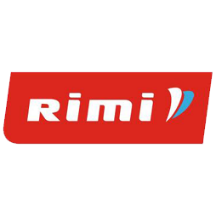 ĮGALIOTO VARTOTOJO SKYRIMO FORMANorėdami savo bendrovės personalui gauti prieigą prie RIMI tiekėjų portal, užpildykite žemiau reikalaujamus duomenis ir nusiųskite šią formą el. pašto adresu iRimi@rimibaltic.com;NB! Vartotojų paskyros bus sukurtos tik, kai RIMI gaus pasirašytą dokumentą el. paštu.Bendrovės pavadinimas ("Tiekėjas"): Tiekėjas skiria žemiau nurodytą (-us) asmenį (-is) RIMI tiekėjų portalo įgaliotu (-ais) vartotoju (-ais) (priskiriant vieną iš dviejų statusų: „Pilnateisis vartotojas“ arba „Ribotas vartotojas“) ir patvirtina, kad:               - darbuotojas yra įdarbintas Tiekėjo arba yra Tiekėjo subtiekėjo darbuotojas;               - šis (-ie) darbuotojas (-ai) turi žinoti ir yra tinkamai įgaliotas (-i), kad gautų prieigą prie RIMI tiekėjų portalo. Darbuotojai, kuriems priskirtas „Pilnateisio vartotojo“ statusas, yra tinkamai įgaliotas sudarinėti įpareigojančius susitarimus (ar priedus prie susitarimų) RIMI tiekėjų portale Tiekėjo vardu               - šis (-ie) darbuotojas (-ai) yra tinkamai informuoti apie tai, kad jų asmens duomenys (vardas, pavardė, darbinis e-pašto adresas, telefono numeris) yra perduodami RIMI;               - Tiekėjas nedelsdamas praneš RIMI, jei apačioje nurodyto (-ų) darbuotojo (-ų) statusas pasikeistų;               - Tik Tiekėjas atsakingas ir išimtinai atsakys už bet kokį bet kurio jo darbuotojo (įgaliotų vartotojų) ar bet kurio asmens arba įmonės RIMI tiekėjų portalo naudojimą  ir prieigą prie jo, jei jie dėl Tiekėjo aplaidumo pasinaudoję jo vartotojo vardais ir slaptažodžiais, gautų prieigą prie RIMI tiekėjo portalo. Visa informacija, pateikta per RIMI tiekėjų portalą, bus laikoma oficialia informacija, pateikta Tiekėjo vardu (įskaitant bet kokį kreipimąsi ar prašymą). Bet kokie susitarimai (ar priedai prie susitarimų), kuriuos RIMI tiekėjų portale sudarė Pilnateisis vartotojas, bus laikomi sudarytais Tiekėjo vardu ir bus teisiškai įpareigojantys Tiekėją.*PPT: Akcijų Organizavimo Įrankis - RIMI tiekėjų portalo taikomoji programa, leidžianti vartotojams teikti paraiškas ir pateikti produktus iš anksto nustatytiems akcijų RIMI parduotuvėse periodams. Tiekėjas suteikia prieigą prie PPT taikomosios programos tik tiems darbuotojams, į kurių tiesiogines darbo pareigas įeina Tiekėjo produktų vadyba ir jų reklaminė bei pardavimo veikla RIMI parduotuvėse (pvz., pardavimo vadybininkams, komercijos direktoriams, svarbių klientų vadybininkams, jų padėjėjams ir t. t.). Tiekėjas užtikrina, kad „Pilnateisis vartotojas“ bus tinkamai įgaliotas sudarinėti įpareigojančius susitarimus (ar priedus prie susitarimų) RIMI tiekėjų portale Tiekėjo vardu. PPT taikomoji programa pakeis akcijų paraiškos Excel formą, kurią tiekėjai jau yra užpildę ir pateikė Rimi, jei jie nori organizuoti reklaminę veiklą Rimi parduotuvėse. Bet kuris, kas šiuo metu įtrauktas į RIMI akcijų paraiškų Excel failo (-ų) pildymą, turėtų gauti prieigą prie PPT taikomosios programos.Prieigos apribojimas pagal IP adresą (pasirinktinai)Jūs galite vienam ar daugiau IP adresui (-ų) apriboti įgalioto vartotojo prieigą prie RIMI tiekėjų portalo, pavyzdžiui, jūsų fiksuotam biuro IP adresui. Tokiu atveju jūsų bendrovės vartotojai  negalės pateikti į RIMI tiekėjų portalą iš bet kurios kitos vietos su kitokiu IP adresu. Norėdami pateikti paraišką tokiam IP adresu pagrįstu prieigos apribojimui jūsų bendrovės įgaliotiems vartotojams, prašome žemiau nurodyti IP adresą (-us), iš kurio prieiga turėtų būti suteikiama:Ši Įgalioto vartotojo skyrimo forma yra neatskiriama PRIEIGOS PRIE RIMI TIEKĖJŲ PORTALO IR NAUDOJIMOSI JUO REIKALAVIMŲ IR SĄLYGŲ dalis.Patvirtino:Tiekėjo pasirašyti įgaliotas asmuo Parašas______________________________________________________________Data________________________________________________________________VardasPavardėDarbinis e.pašto adresasTelefono numerisPozicija (Pareigybė)Vartotojo prieigos tipasPrieiga prie akcijų pateikimo įrankio PPT*Kurios "RIMI" šalies prieigos reikia? Latvija   Lietuva   Estija